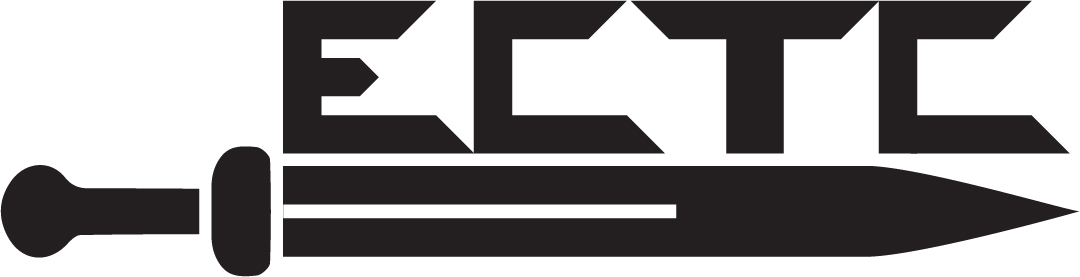 zoom Biblical Counseling training Trackwith Dr. Nicolas EllenExpository Counseling Training Center The Big picturePurpose: To equip individuals in various aspects of Biblical Counseling so that they may be able to give God’s solutions to life’s problems. 70 weeks of training broken down into ten 7-Week segments  that will cover over 200 hours of biblical counseling trainingStudents will be required to read various books of the Bible in correspondence with the module they are studying.Students will memorize 20 Scripture verses to help develop their understanding of Scripture in correspondence to Biblical CounselingStudents will work on various counseling assignments to develop their skill in applying the Biblical Counseling methods to life issuesStudents will observe 10 hours of biblical counseling through DVDs watched during the training sessionsStudents will be able do 50 hours of supervised biblical counseling service using the methods taught in their training.www.mycounselingcorner.comvellen@mycounselingcorner.comSOCIAL MEDIA:FB: @dr.nicolasellenIG: @pastornicolasellenRequired books for the Biblical Counseling Training Scheduled for 2024 on zoomThursdays Evenings 6:30p.m.-9:30p.m. Central Time on zoom A two-week break is given between each module. (This may vary according to holidays and other issues or arrangements that may arise).  Two 7-week modules addressing common issues in life.3017-25-24 Section One 8-1-24 Section Two8-8-24 Section Three 8-15-24 Section Four8-22-24 Section Five8-29-24 Section Six9-5-24 Section Seven 3029-26-24 Section Eight 10-3-24 Section Nine 10-10-24- Section Ten 10-17-24 Section Eleven 10-24-24 Section Twelve 10-31-24 Section Thirteen 11-7-24 Section Fourteen Required Books for Level 3  The Heart of Man and the Mental Disorders by Rich Thomson (go to www.biblicalframeworkcounseling.org to purchase this book) ISBN: 9780974893044Biblical Counseling Practicum by Nicolas Ellen ISBN: 978-0977969234With All Your Heart?  by Nicolas Ellen ISBN: 978-0977969050 Coming to Know and Walk With God by Nicolas Ellen ISBN: 978-0977968985How People Change by Paul Tripp ISBN: 978-1934885536 How To Deal With Life’s Pitfalls, Pains, and Problems by Nicolas Ellen ISBN: 978-1952902048 A Theology of Biblical Counseling: The Doctrinal Foundations of Counseling Ministry by Heath Lambert ISBN:9780310518167